Vorbereiten: Allenfalls Beschreibung auf den Autogrammkarten hinzufügen, Autogrammkarten auf dickeres Papier drucken, Tickets ausschneiden.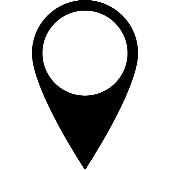 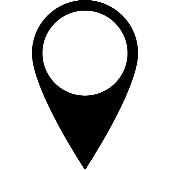 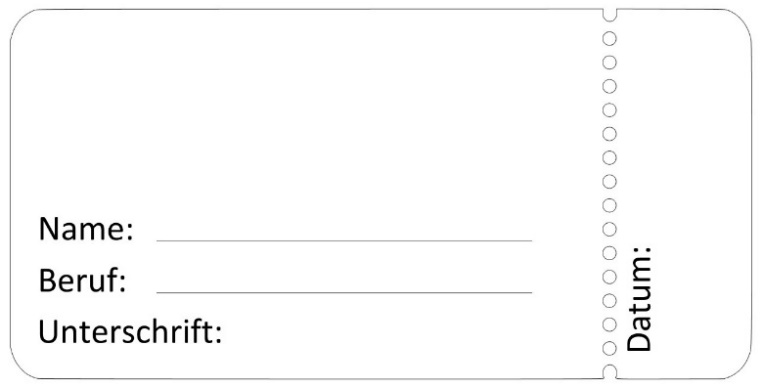 